Работа с текстомЧасть I.Опиши каждое из нижеприведенных фото в трех предложениях. Используй новые слова и словосочетания:(слушай озвучку по ссылке: https://cloud.mail.ru/public/5FcX/4LcgHBcvb)照片上有。。。zhàopiàn shàng yǒu…我看。。。Wǒ kàn…你看，这是。。。Nǐ kàn,   zhè shì...可怕  kěpà怕 pà我不喜欢 /我喜欢Wǒ bù xǐhuan/ Wǒ xǐhuan   
Пример: 照片上有一只大狗和一只小猫。小猫很可爱。我很喜欢。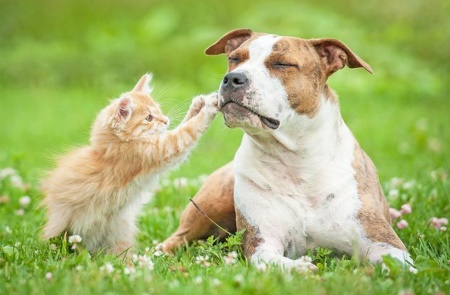 照片上有什么？几条/几只？它们怎么样？1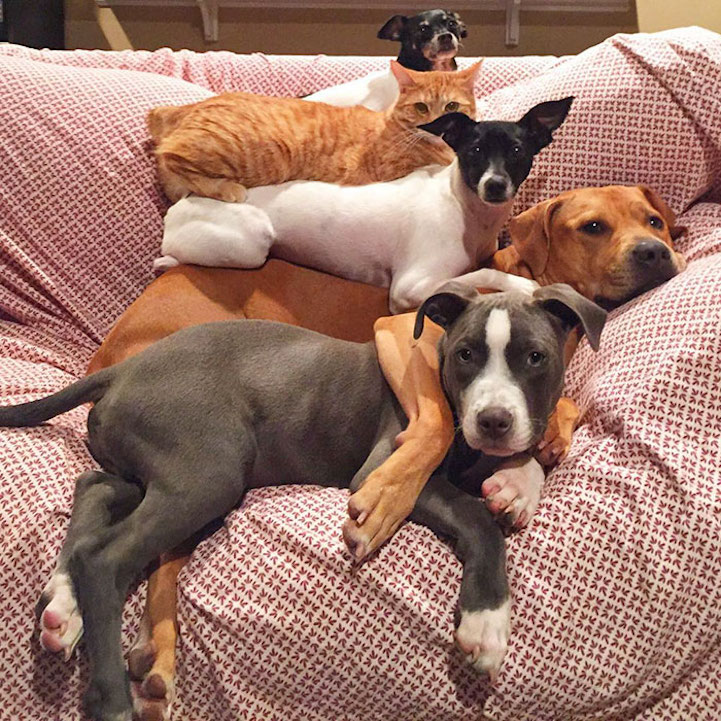 2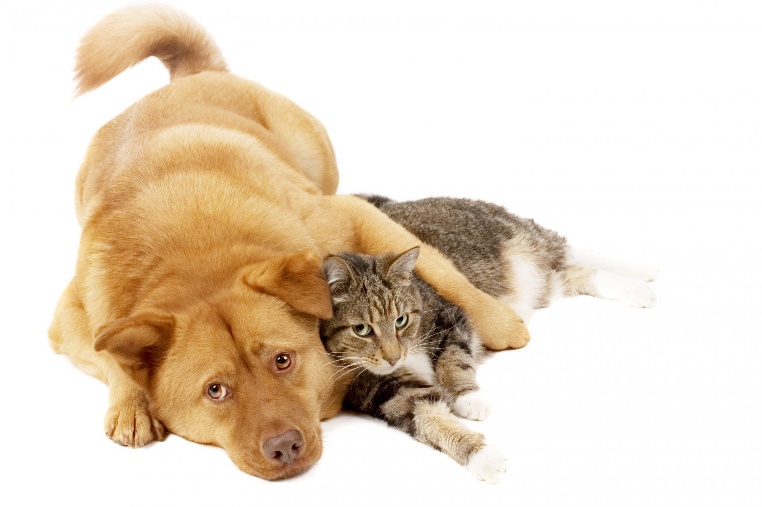 3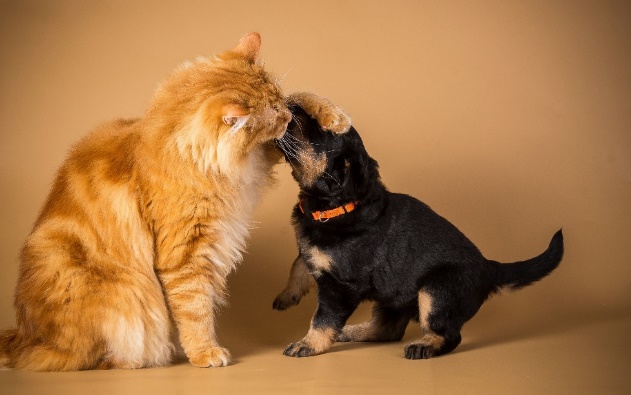 照片上有什么？几条/几只？它们做什么？它们怎么样？4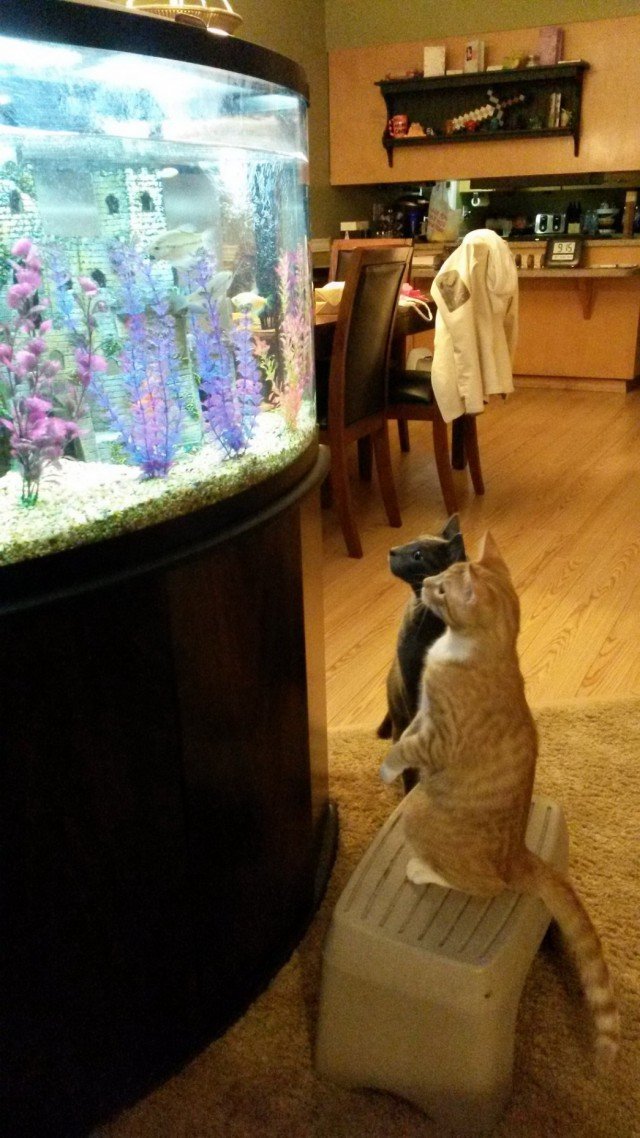 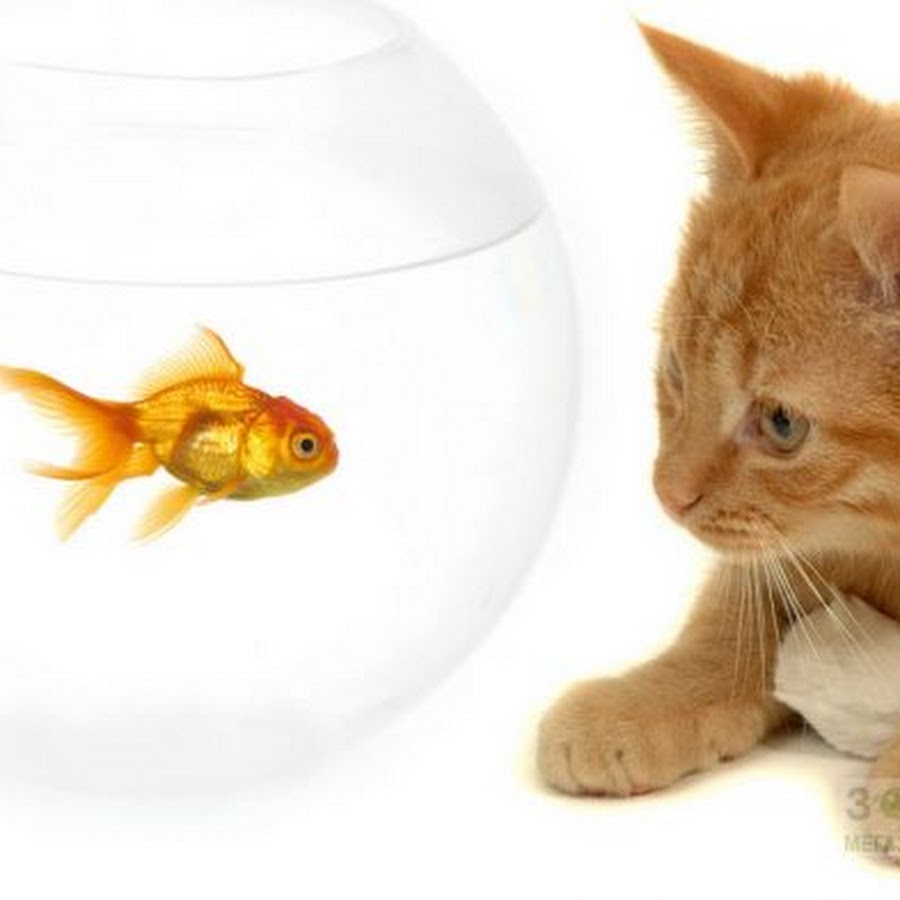 5照片上有什么？几条/几只？它们做什么？它们怎么样？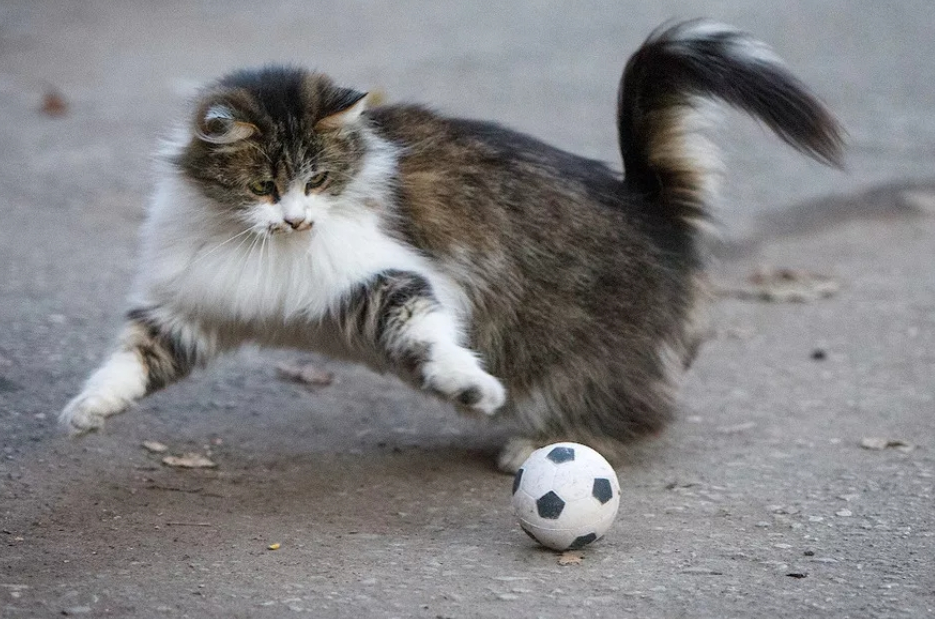 6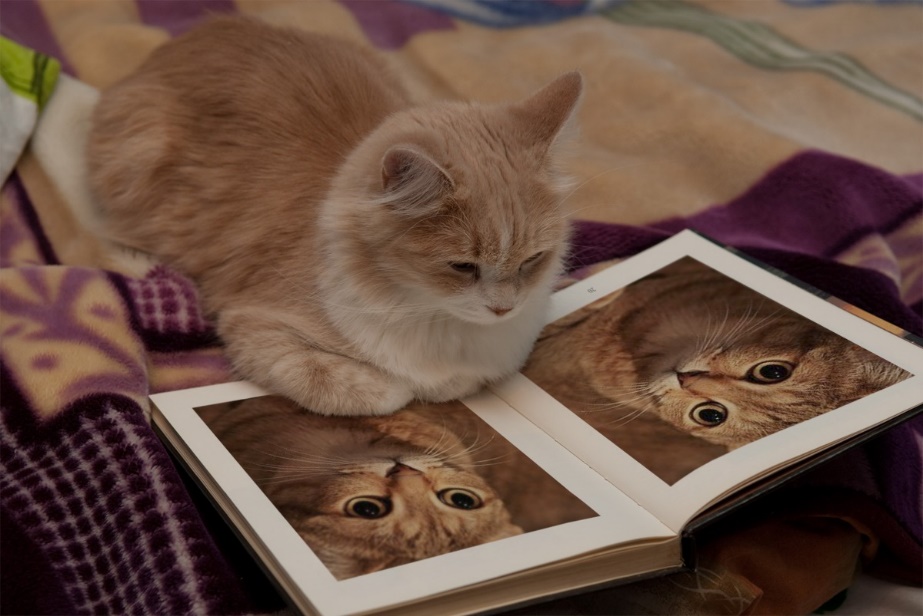 7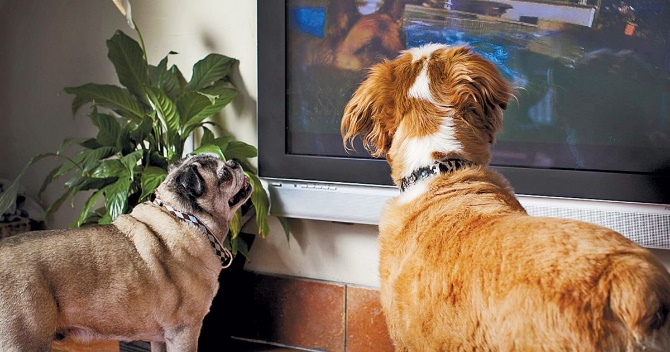 8